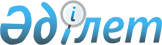 Павлодар аудандық мәслихатының 2020 жылғы 28 желтоқсандағы № 79/372 "2021 - 2023 жылдарға арналған Павлодар ауданының ауылдық округтері және Ольгинка ауылының бюджеттері туралы" шешіміне өзгерістер енгізу туралыПавлодар облысы Павлодар аудандық мәслихатының 2021 жылғы 3 маусымдағы № 5/38 шешімі. Қазақстан Республикасының Әділет министрлігінде 2021 жылғы 7 шілдеде № 23303 болып тіркелді
      Павлодар аудандық мәслихаты ШЕШТІ:
      1. Павлодар аудандық мәслихатының "2021-2023 жылдарға арналған Павлодар ауданының ауылдық округтері және Ольгинка ауылының бюджеттері туралы" 2020 жылғы 28 желтоқсандағы № 79/372 шешіміне (Нормативтік құқықтық актілерді мемлекеттік тіркеу тізілімінде № 7158 болып тіркелген) келесі өзгерістер енгізілсін:
      1) көрсетілген шешімнің 1-тармағы жаңа редакцияда жазылсын:
       "1. 2021-2023 жылдарға арналған Григорьевка ауылдық округінің бюджеті тиісінше 1, 2 және 3-қосымшаларына сәйкес, соның ішінде 2021 жылға келесі көлемдерде бекітілсін: 
      1) кірістер – 71 603 мың теңге, соның ішінде:
      салықтық түсімдер – 4 823 мың теңге;
      салықтық емес түсімдер – 125 мың теңге;
      трансферттер түсімі – 66 655 мың теңге;
      2) шығындар – 74 175 мың теңге;
      3) таза бюджеттік кредиттеу – нөлге тең;
      4) қаржы активтерімен операциялар бойынша сальдо – нөлге тең;
      5) бюджет тапшылығы (профициті) – - 2 572 мың теңге;
      6) бюджет тапшылығын қаржыландыру (профицитін пайдалану) – 2 572 мың теңге.";
      2) көрсетілген шешімнің 2-тармағы жаңа редакцияда жазылсын:
       "2. 2021-2023 жылдарға арналған Ефремовка ауылдық округінің бюджеті тиісінше 4, 5 және 6-қосымшаларына сәйкес, соның ішінде 2021 жылға келесі көлемдерде бекітілсін: 
      1) кірістер – 36 104 мың теңге, соның ішінде:
      салықтық түсімдер – 1 455 мың теңге;
      салықтық емес түсімдер – 90 мың теңге;
      трансферттер түсімі – 34 559 мың теңге;
      2) шығындар – 37 467 мың теңге;
      3) таза бюджеттік кредиттеу – нөлге тең;
      4) қаржы активтерімен операциялар бойынша сальдо – нөлге тең;
      5) бюджет тапшылығы (профициті) – -1 363 мың теңге;
      6) бюджет тапшылығын қаржыландыру (профицитін пайдалану) – 1 363 мың теңге.";
      3) көрсетілген шешімнің 3-тармағы жаңа редакцияда жазылсын:
       "3. 2021-2023 жылдарға арналған Заңғар ауылдық округінің бюджеті тиісінше 7, 8 және 9-қосымшаларына сәйкес, соның ішінде 2021 жылға келесі көлемдерде бекітілсін:
      1) кірістер – 36 064 мың теңге, соның ішінде:
      салықтық түсімдер – 1 098 мың теңге;
      салықтық емес түсімдер – 48 мың теңге;
      трансферттер түсімі – 34 918 мың теңге;
      2) шығындар – 36 319 мың теңге;
      3) таза бюджеттік кредиттеу – нөлге тең;
      4) қаржы активтерімен операциялар бойынша сальдо – нөлге тең;
      5) бюджет тапшылығы (профициті) – - 255 мың теңге;
      6) бюджет тапшылығын қаржыландыру (профицитін пайдалану) – 255 мың теңге.";
      4) көрсетілген шешімнің 4-тармағы жаңа редакцияда жазылсын:
       "4. 2021-2023 жылдарға арналған Заря ауылдық округінің бюджеті тиісінше 10, 11 және 12-қосымшаларына сәйкес, соның ішінде 2021 жылға келесі көлемдерде бекітілсін:
      1) кірістер – 118 736 мың теңге, соның ішінде:
      салықтық түсімдер – 6 513 мың теңге;
      салықтық емес түсімдер – 25 мың теңге;
      трансферттер түсімі – 112 198 мың теңге;
      2) шығындар – 122 454 мың теңге;
      3) таза бюджеттік кредиттеу – нөлге тең;
      4) қаржы активтерімен операциялар бойынша сальдо – нөлге тең;
      5) бюджет тапшылығы (профициті) – - 3 718 мың теңге;
      6) бюджет тапшылығын қаржыландыру (профицитін пайдалану) – 3 718 мың теңге.";
      5) көрсетілген шешімнің 5-тармағы жаңа редакцияда жазылсын:
       "5. 2021-2023 жылдарға арналған Кеңес ауылдық округінің бюджеті тиісінше 13, 14 және 15-қосымшаларына сәйкес, соның ішінде 2021 жылға келесі көлемдерде бекітілсін:
      1) кірістер – 88 804 мың теңге, соның ішінде:
      салықтық түсімдер – 3 349 мың теңге;
      салықтық емес түсімдер – 230 мың теңге;
      трансферттер түсімі – 85 225 мың теңге;
      2) шығындар – 89 559 мың теңге;
      3) таза бюджеттік кредиттеу – нөлге тең;
      4) қаржы активтерімен операциялар бойынша сальдо – нөлге тең;
      5) бюджет тапшылығы (профициті) – - 755 мың теңге;
      6) бюджет тапшылығын қаржыландыру (профицитін пайдалану) – 755 мың теңге.";
      6) көрсетілген шешімнің 6-тармағы жаңа редакцияда жазылсын:
       "6. 2021-2023 жылдарға арналған Кемеңгер ауылдық округінің бюджеті тиісінше 16, 17 және 18-қосымшаларына сәйкес, соның ішінде 2021 жылға келесі көлемдерде бекітілсін: 
      1) кірістер – 41 961 мың теңге, соның ішінде:
      салықтық түсімдер – 5 539 мың теңге;
      трансферттер түсімі – 36 422 мың теңге;
      2) шығындар – 46 924 мың теңге;
      3) таза бюджеттік кредиттеу – нөлге тең;
      4) қаржы активтерімен операциялар бойынша сальдо – нөлге тең;
      5) бюджет тапшылығы (профициті) – - 4 963 мың теңге;
      6) бюджет тапшылығын қаржыландыру (профицитін пайдалану) – 4 963 мың теңге.";
      7) көрсетілген шешімнің 7-тармағы жаңа редакцияда жазылсын:
       "7. 2021-2023 жылдарға арналған Луганск ауылдық округінің бюджеті тиісінше 19, 20 және 21-қосымшаларына сәйкес, соның ішінде 2021 жылға келесі көлемдерде бекітілсін:
      1) кірістер – 77 665 мың теңге, соның ішінде:
      салықтық түсімдер – 6 221 мың теңге;
      салықтық емес түсімдер – 74 мың теңге;
      трансферттер түсімі – 71 370 мың теңге;
      2) шығындар – 80 864 мың теңге;
      3) таза бюджеттік кредиттеу – нөлге тең;
      4) қаржы активтерімен операциялар бойынша сальдо – нөлге тең;
      5) бюджет тапшылығы (профициті) – - 3 199 мың теңге;
      6) бюджет тапшылығын қаржыландыру (профицитін пайдалану) – 3 199 мың теңге.";
      8) көрсетілген шешімнің 8-тармағы жаңа редакцияда жазылсын:
       "8. 2021-2023 жылдарға арналған Мичурин ауылдық округінің бюджеті тиісінше 22, 23 және 24-қосымшаларына сәйкес, соның ішінде 2021 жылға келесі көлемдерде бекітілсін:
      1) кірістер – 85 202 мың теңге, соның ішінде:
      салықтық түсімдер – 8 056 мың теңге;
      трансферттер түсімі – 77 146 мың теңге;
      2) шығындар – 89 158 мың теңге;
      3) таза бюджеттік кредиттеу – нөлге тең;
      4) қаржы активтерімен операциялар бойынша сальдо – нөлге тең;
      5) бюджет тапшылығы (профициті) – - 3 956 мың теңге;
      6) бюджет тапшылығын қаржыландыру (профицитін пайдалану) – 3 956 мың теңге.";
      9) көрсетілген шешімнің 9-тармағы жаңа редакцияда жазылсын:
       "9. 2021-2023 жылдарға арналған Ольгинка ауылының бюджеті тиісінше 25, 26 және 27-қосымшаларына сәйкес, соның ішінде 2021 жылға келесі көлемдерде бекітілсін:
      1) кірістер – 37 253 мың теңге, соның ішінде:
      салықтық түсімдер – 1 314 мың теңге;
      трансферттер түсімі – 35 939 мың теңге;
      2) шығындар – 39 062 мың теңге;
      3) таза бюджеттік кредиттеу – нөлге тең;
      4) қаржы активтерімен операциялар бойынша сальдо – нөлге тең;
      5) бюджет тапшылығы (профициті) – - 1 809 мың теңге;
      6) бюджет тапшылығын қаржыландыру (профицитін пайдалану) – 1 809 мың теңге.";
      10) көрсетілген шешімнің 10-тармағы жаңа редакцияда жазылсын:
       "10. 2021-2023 жылдарға арналған Рождественка ауылдық округінің бюджеті тиісінше 28, 29 және 30-қосымшаларына сәйкес, соның ішінде 2023 жылға келесі көлемдерде бекітілсін: 
      1) кірістер – 98 084 мың теңге, соның ішінде:
      салықтық түсімдер – 5 661 мың теңге;
      трансферттер түсімі – 92 423 мың теңге;
      2) шығындар – 100 085 мың теңге;
      3) таза бюджеттік кредиттеу – нөлге тең;
      4) қаржы активтерімен операциялар бойынша сальдо – нөлге тең;
      5) бюджет тапшылығы (профициті) – - 2 001 мың теңге;
      6) бюджет тапшылығын қаржыландыру (профицитін пайдалану) – 2 001 мың теңге.";
      11) көрсетілген шешімнің 11-тармағы жаңа редакцияда жазылсын:
       "11. 2021-2023 жылдарға арналған Чернорецк ауылдық округінің бюджеті тиісінше 31, 32 және 33-қосымшаларына сәйкес, соның ішінде 2023 жылға келесі көлемдерде бекітілсін: 
      1) кірістер – 68 330 мың теңге, соның ішінде:
      салықтық түсімдер – 5 159 мың теңге;
      салықтық емес түсімдер – 200 мың теңге;
      негізгі капиталды сатудан түсетін түсімдер – 495 мың теңге;
      трансферттер түсімі – 62 476 мың теңге;
      2) шығындар – 71 985 мың теңге;
      3) таза бюджеттік кредиттеу – нөлге тең;
      4) қаржы активтерімен операциялар бойынша сальдо – нөлге тең;
      5) бюджет тапшылығы (профициті) – - 3 655 мың теңге;
      6) бюджет тапшылығын қаржыландыру (профицитін пайдалану) – 3 655 мың теңге.";
      12) көрсетілген шешімнің 12-тармағы жаңа редакцияда жазылсын:
       "12. 2021-2023 жылдарға арналған Черноярка ауылдық округінің бюджеті тиісінше 34, 35 және 36-қосымшаларына сәйкес, соның ішінде 2021 жылға келесі көлемдерде бекітілсін: 
      1) кірістер – 253 067 мың теңге, соның ішінде:
      салықтық түсімдер – 9 700 мың теңге;
      салықтық емес түсімдер – 300 мың теңге;
      трансферттер түсімі – 243 067 мың теңге;
      2) шығындар – 260 945 мың теңге;
      3) таза бюджеттік кредиттеу – нөлге тең;
      4) қаржы активтерімен операциялар бойынша сальдо – нөлге тең;
      5) бюджет тапшылығы (профициті) – - 7 878 мың теңге;
      6) бюджет тапшылығын қаржыландыру (профицитін пайдалану) – 7 878 мың теңге.";
      13) көрсетілген шешімнің 13-тармағы жаңа редакцияда жазылсын:
       "13. 2021-2023 жылдарға арналған Шақат ауылдық округінің бюджеті тиісінше 37, 38 және 39-қосымшаларына сәйкес, соның ішінде 2021 жылға келесі көлемдерде бекітілсін: 
      1) кірістер – 61 947 мың теңге, соның ішінде:
      салықтық түсімдер – 3 347 мың теңге;
      салықтық емес түсімдер – 218 мың теңге;
      трансферттер түсімі – 58 382 мың теңге;
      2) шығындар – 64 146 мың теңге;
      3) таза бюджеттік кредиттеу – нөлге тең;
      4) қаржы активтерімен операциялар бойынша сальдо – нөлге тең;
      5) бюджет тапшылығы (профициті) – - 2 199 мың теңге;
      6) бюджет тапшылығын қаржыландыру (профицитін пайдалану) – 2 199 мың теңге.";
      14) көрсетілген шешімнің 1, 4, 7, 10, 13, 16, 19, 22, 25, 28, 31, 34, 37-қосымшалары осы шешімнің 1, 2, 3, 4, 5, 6, 7, 8, 9, 10, 11, 12, 13-қосымшаларына сәйкес жаңа редакцияда жазылсын.
      15) көрсетілген шешімнің 15-тармағы жаңа редакцияда жазылсын:
      "15. Азаматтық қызметші болып табылатын және ауылдық елді мекендерде жұмыс істейтін әлеуметтік қамсыздандыру, мәдениет және спорт, саласындағы мамандарға, сондай-ақ жергілікті бюджеттен қаржыландырылатын мемлекеттік ұйымдарда жұмыс істейін аталған мамандарға қызметтің осы түрлерімен қалалық жағдайда айналысатын мамандардың мөлшерлемелерімен салыстырғанда жиырма бес пайызға жоғарылатылған айлықақылар мен тарифтік мөлшерлемелер көзделсін.".
      2. Осы шешім 2021 жылғы 1 қаңтардан бастап қолданысқа енгізіледі. 2021 жылға арналған Григорьевка ауылдық округінің бюджеті туралы
(өзгерістермен) 2021 жылға арналған Ефремовка ауылдық округінің бюджеті туралы
(өзгерістермен) 2021 жылға арналған Заңғар ауылдық округінің бюджеті туралы
(өзгерістермен) 2021 жылға арналған Заря ауылдық округінің бюджеті туралы
(өзгерістермен) 2021 жылға арналған Кеңес ауылдық округінің бюджеті туралы
(өзгерістермен) 2021 жылға арналған Кемеңгер ауылдық округінің бюджеті туралы
(өзгерістермен) 2021 жылға арналған Луганск ауылдық округінің бюджеті туралы
(өзгерістермен) 2021 жылға арналған Мичурин ауылдық округінің бюджеті туралы
(өзгерістермен) 2021 жылға арналған Ольгинка ауылының бюджеті туралы
(өзгерістермен) 2021 жылға арналған Рождественка ауылдық округінің бюджеті туралы
(өзгерістермен) 2021 жылға арналған Чернорецк ауылдық округінің бюджеті туралы
(өзгерістермен) 2021 жылға арналған Черноярка ауылдық округінің бюджеті туралы
(өзгерістермен) 2021 жылға арналған Шақат ауылдық округінің бюджеті туралы
(өзгерістермен)
					© 2012. Қазақстан Республикасы Әділет министрлігінің «Қазақстан Республикасының Заңнама және құқықтық ақпарат институты» ШЖҚ РМК
				
      Павлодар аудандық мәслихатының сессия төрағасы 

Г. Каирбаева

      Павлодар аудандық мәслихатының хатшысы 

А. Шайхимов
Павлодар аудандық
мәслихатының
2021 жылғы 3 маусымдағы
№ 5/38 шешімін
1-қосымшаПавлодар аудандық
мәслихатының
2020 жылғы 28 желтоқсандағы
№ 79/372 шешіміне
1-қосымша
Санаты
Санаты
Санаты
Санаты
Сомасы (мың теңге) 
Сыныбы
Сыныбы
Сыныбы
Сомасы (мың теңге) 
Кіші сыныбы
Кіші сыныбы
Сомасы (мың теңге) 
Атауы
Сомасы (мың теңге) 
1
2
3
4
5
1. Кірістер
71 603
1
Салықтық түсімдер
4 823
01
Табыс салығы
75
2
Жеке табыс салығы 
75
04
Меншiкке салынатын салықтар
4 748
1
Мүлiкке салынатын салықтар 
171
3
Жер салығы
565
4
Көлiк құралдарына салынатын салық
4 012
2
Салықтық емес түсiмдер
125
01
Мемлекеттік меншіктен түсетін кірістер
125
5
Мемлекет меншігіндегі мүлікті жалға беруден түсетін кірістер
125
4
Трансферттердің түсімдері 
66 655
02
Мемлекеттiк басқарудың жоғары тұрған органдарынан түсетiн трансферттер
66 655
3
Аудандардың (облыстық маңызы бар қаланың) бюджетінен трансферттер
66 655
Функционалдық топ 
Функционалдық топ 
Функционалдық топ 
Функционалдық топ 
Функционалдық топ 
Сомасы (мың теңге)
Кіші функция
Кіші функция
Кіші функция
Кіші функция
Сомасы (мың теңге)
Бюджеттік бағдарламалардың әкімшісі
Бюджеттік бағдарламалардың әкімшісі
Бюджеттік бағдарламалардың әкімшісі
Сомасы (мың теңге)
Бағдарлама
Бағдарлама
Сомасы (мың теңге)
Атауы
Сомасы (мың теңге)
1
2
3
4
5
6
2. Шығындар
74 175
01
Жалпы сипаттағы мемлекеттiк қызметтер 
35 806
1
Мемлекеттiк басқарудың жалпы функцияларын орындайтын өкiлдi, атқарушы және басқа органдар
35 806
124
Аудандық маңызы бар қала, ауыл, кент, ауылдық округ әкімінің аппараты
35 806
001
Аудандық маңызы бар қала, ауыл, кент, ауылдық округ әкімінің қызметін қамтамасыз ету жөніндегі қызметтер
33 553
032
Ведомстволық бағыныстағы мемлекеттік мекемелер мен ұйымдардың күрделі шығыстары
2 253
06
Әлеуметтiк көмек және әлеуметтiк қамсыздандыру
329
2
Әлеуметтiк көмек
329
124
Аудандық маңызы бар қала, ауыл, кент, ауылдық округ әкімінің аппараты
329
003
Мұқтаж азаматтарға үйде әлеуметтік көмек көрсету
329
07
Тұрғын үй-коммуналдық шаруашылық
3 461
3
Елді-мекендерді көркейту
3 461
124
Аудандық маңызы бар қала, ауыл, кент, ауылдық округ әкімінің аппараты
3 461
008
Елді мекендердегі көшелерді жарықтандыру
1 843
009
Елді мекендердің санитариясын қамтамасыз ету
1 040
011
Елді мекендерді абаттандыру мен көгалдандыру
578
08
Мәдениет, спорт, туризм және ақпараттық кеңістiк
21 914
1
Мәдениет саласындағы қызмет
21 914
124
Аудандық маңызы бар қала, ауыл, кент, ауылдық округ әкімінің аппараты
21 914
006
Жергілікті деңгейде мәдени-демалыс жұмысын қолдау
21 914
12
Көлiк және коммуникация
12 665
1
Автомобиль көлiгi
12 665
124
Аудандық маңызы бар қала, ауыл, кент, ауылдық округ әкімінің аппараты
12 665
013
Аудандық маңызы бар қалаларда, ауылдарда, кенттерде, ауылдық округтерде автомобиль жолдарының жұмыс істеуін қамтамасыз ету
1 135
045
Аудандық маңызы бар қалаларда, ауылдарда, кенттерде, ауылдық округтерде автомобиль жолдарын күрделі және орташа жөндеу
11 530
3.Таза бюджеттік кредиттеу
0
4. Қаржы активтерімен операциялар бойынша сальдо
0
5. Бюджет тапшылығы (профицитi)
-2 572
6. Бюджет тапшылығын қаржыландыру (профицитін пайдалану)
2 572
8
Бюджет қаражатының пайдаланылатын қалдықтары
2 572
01
Бюджет қаражаты қалдықтары
2 572
1
Бюджет қаражатының бос қалдықтары
2 572
01
Бюджет қаражатының бос қалдықтары
2 572Павлодар аудандық
мәслихатының
2021 жылғы 3 маусымдағы
№ 5/38 шешіміне
2-қосымшаПавлодар аудандық
мәслихатының 2020 жылғы
28 желтоқсандағы
№ 79/372 шешіміне
4-қосымша
Санаты
Санаты
Санаты
Санаты
Сомасы (мың теңге) 
Сыныбы
Сыныбы
Сыныбы
Сомасы (мың теңге) 
Кіші сыныбы
Кіші сыныбы
Сомасы (мың теңге) 
Атауы
Сомасы (мың теңге) 
1
2
3
4
5
1. Кірістер
36 104
1
Салықтық түсімдер
1 455
04
Меншiкке салынатын салықтар
1 455
1
Мүлiкке салынатын салықтар 
55
3
Жер салығы
300
4
Көлiк құралдарына салынатын салық
1 100
2
Салықтық емес түсiмдер
90
01
Мемлекеттік меншіктен түсетін кірістер
90
5
Мемлекет меншігіндегі мүлікті жалға беруден түсетін кірістер
90
4
Трансферттердің түсімдері 
34 559
02
Мемлекеттiк басқарудың жоғары тұрған органдарынан түсетiн трансферттер
34 559
3
Аудандардың (облыстық маңызы бар қаланың) бюджетінен трансферттер
34 559
Функционалдық топ 
Функционалдық топ 
Функционалдық топ 
Функционалдық топ 
Функционалдық топ 
Сомасы (мың теңге)
Кіші функция
Кіші функция
Кіші функция
Кіші функция
Сомасы (мың теңге)
Бюджеттік бағдарламалардың әкімшісі
Бюджеттік бағдарламалардың әкімшісі
Бюджеттік бағдарламалардың әкімшісі
Сомасы (мың теңге)
Бағдарлама
Бағдарлама
Сомасы (мың теңге)
Атауы
Сомасы (мың теңге)
1
2
3
4
5
6
2. Шығындар
37 467
01
Жалпы сипаттағы мемлекеттiк қызметтер 
29 588
1
Мемлекеттiк басқарудың жалпы функцияларын орындайтын өкiлдi, атқарушы және басқа органдар
29 588
124
Аудандық маңызы бар қала, ауыл, кент, ауылдық округ әкімінің аппараты
29 588
001
Аудандық маңызы бар қала, ауыл, кент, ауылдық округ әкімінің қызметін қамтамасыз ету жөніндегі қызметтер
29 588
06
Әлеуметтiк көмек және әлеуметтiк қамсыздандыру
2 442
2
Әлеуметтiк көмек
2 442
124
Аудандық маңызы бар қала, ауыл, кент, ауылдық округ әкімінің аппараты
2 442
003
Мұқтаж азаматтарға үйде әлеуметтік көмек көрсету
2 442
07
Тұрғын үй-коммуналдық шаруашылық
5 002
3
Елді-мекендерді көркейту
5 002
124
Аудандық маңызы бар қала, ауыл, кент, ауылдық округ әкімінің аппараты
5 002
008
Елді мекендердегі көшелерді жарықтандыру
1 450
009
Елді мекендердің санитариясын қамтамасыз ету
300
011
Елді мекендерді абаттандыру мен көгалдандыру
3 152
12
Көлiк және коммуникация
535
1
Автомобиль көлiгi
535
124
Аудандық маңызы бар қала, ауыл, кент, ауылдық округ әкімінің аппараты
535
013
Аудандық маңызы бар қалаларда, ауылдарда, кенттерде, ауылдық округтерде автомобиль жолдарының жұмыс істеуін қамтамасыз ету
535
3.Таза бюджеттік кредиттеу
0
4. Қаржы активтерімен операциялар бойынша сальдо
0
5. Бюджет тапшылығы (профицитi)
- 1 363
6. Бюджет тапшылығын қаржыландыру (профицитін пайдалану)
1 363
8
Бюджет қаражатының пайдаланылатын қалдықтары
1 363
01
Бюджет қаражаты қалдықтары
1 363
1
Бюджет қаражатының бос қалдықтары
1 363
01
Бюджет қаражатының бос қалдықтары
1 363Павлодар аудандық
мәслихатының
2021 жылғы 3 маусымдағы
№ 5/38 шешіміне
3-қосымшаПавлодар аудандық
мәслихатының 2020 жылғы
28 желтоқсандағы
№ 79/372 шешіміне
7–қосымша
Санаты
Санаты
Санаты
Санаты
Сомасы (мың теңге) 
Сыныбы
Сыныбы
Сыныбы
Сомасы (мың теңге) 
Кіші сыныбы
Кіші сыныбы
Сомасы (мың теңге) 
Атауы
Сомасы (мың теңге) 
1
2
3
4
5
1. Кірістер
36 064
1
Салықтық түсімдер
1 098
04
Меншiкке салынатын салықтар
1 098
1
Мүлiкке салынатын салықтар 
26
3
Жер салығы
67
4
Көлiк құралдарына салынатын салық
1 005
2
Салықтық емес түсiмдер
48
01
Мемлекеттік меншіктен түсетін кірістер
48
5
Мемлекет меншігіндегі мүлікті жалға беруден түсетін кірістер
48
4
Трансферттердің түсімдері 
34 918
02
Мемлекеттiк басқарудың жоғары тұрған органдарынан түсетiн трансферттер
34 918
3
Аудандардың (облыстық маңызы бар қаланың) бюджетінен трансферттер
34 918
Функционалдық топ 
Функционалдық топ 
Функционалдық топ 
Функционалдық топ 
Функционалдық топ 
Сомасы (мың теңге)
Кіші функция
Кіші функция
Кіші функция
Кіші функция
Сомасы (мың теңге)
Бюджеттік бағдарламалардың әкімшісі
Бюджеттік бағдарламалардың әкімшісі
Бюджеттік бағдарламалардың әкімшісі
Сомасы (мың теңге)
Бағдарлама
Бағдарлама
Сомасы (мың теңге)
Атауы
Сомасы (мың теңге)
1
2
3
4
5
6
2. Шығындар
36 319
01
Жалпы сипаттағы мемлекеттiк қызметтер 
30 410
1
Мемлекеттiк басқарудың жалпы функцияларын орындайтын өкiлдi, атқарушы және басқа органдар
30 410
124
Аудандық маңызы бар қала, ауыл, кент, ауылдық округ әкімінің аппараты
30 410
001
Аудандық маңызы бар қала, ауыл, кент, ауылдық округ әкімінің қызметін қамтамасыз ету жөніндегі қызметтер
30 410
07
Тұрғын үй-коммуналдық шаруашылық
5 309
2
Коммуналдық шаруашылық
1 600
124
Аудандық маңызы бар қала, ауыл, кент, ауылдық округ әкімінің аппараты
1 600
014
Елді мекендерді сумен жабдықтауды ұйымдастыру
1 600
3
Елді-мекендерді көркейту
3 709
124
Аудандық маңызы бар қала, ауыл, кент, ауылдық округ әкімінің аппараты
3 709
008
Елді мекендердегі көшелерді жарықтандыру
881
009
Елді мекендердің санитариясын қамтамасыз ету
578
011
Елді мекендерді абаттандыру мен көгалдандыру
2 250
12
Көлiк және коммуникация
600
1
Автомобиль көлiгi
600
124
Аудандық маңызы бар қала, ауыл, кент, ауылдық округ әкімінің аппараты
600
013
Аудандық маңызы бар қалаларда, ауылдарда, кенттерде, ауылдық округтерде автомобиль жолдарының жұмыс істеуін қамтамасыз ету
600
3.Таза бюджеттік кредиттеу
0
4. Қаржы активтерімен операциялар бойынша сальдо
0
5. Бюджет тапшылығы (профицитi)
- 255
6. Бюджет тапшылығын қаржыландыру (профицитін пайдалану)
255
8
Бюджет қаражатының пайдаланылатын қалдықтары
255
01
Бюджет қаражаты қалдықтары
255
1
Бюджет қаражатының бос қалдықтары
255
01
Бюджет қаражатының бос қалдықтары
255Павлодар аудандық
мәслихатының
2021 жылғы 3 маусымдағы
№ 5/38 шешіміне
4-қосымшаПавлодар аудандық
мәслихатының 2020 жылғы
28 желтоқсандағы
№ 79/372 шешіміне
10–қосымша
Санаты
Санаты
Санаты
Санаты
Сомасы (мың теңге) 
Сыныбы
Сыныбы
Сыныбы
Сомасы (мың теңге) 
Кіші сыныбы
Кіші сыныбы
Сомасы (мың теңге) 
Атауы
Сомасы (мың теңге) 
1
2
3
4
5
1. Кірістер
118 736
1
Салықтық түсімдер
6 513
01
Табыс салығы
1 022
2
Жеке табыс салығы 
1 022
04
Меншiкке салынатын салықтар
5 491
1
Мүлiкке салынатын салықтар 
90
3
Жер салығы
380
4
Көлiк құралдарына салынатын салық
5 021
2
Салықтық емес түсiмдер
25
01
Мемлекеттік меншіктен түсетін кірістер
25
5
Мемлекет меншігіндегі мүлікті жалға беруден түсетін кірістер
25
4
Трансферттердің түсімдері 
112 198
02
Мемлекеттiк басқарудың жоғары тұрған органдарынан түсетiн трансферттер
112 198
3
Аудандардың (облыстық маңызы бар қаланың) бюджетінен трансферттер
112 198
Функционалдық топ 
Функционалдық топ 
Функционалдық топ 
Функционалдық топ 
Функционалдық топ 
Сомасы (мың теңге)
Кіші функция
Кіші функция
Кіші функция
Кіші функция
Сомасы (мың теңге)
Бюджеттік бағдарламалардың әкімшісі
Бюджеттік бағдарламалардың әкімшісі
Бюджеттік бағдарламалардың әкімшісі
Сомасы (мың теңге)
Бағдарлама
Бағдарлама
Сомасы (мың теңге)
Атауы
Сомасы (мың теңге)
1
2
3
4
5
6
2. Шығындар
122 454
01
Жалпы сипаттағы мемлекеттiк қызметтер 
34 334
1
Мемлекеттiк басқарудың жалпы функцияларын орындайтын өкiлдi, атқарушы және басқа органдар
34 334
124
Аудандық маңызы бар қала, ауыл, кент, ауылдық округ әкімінің аппараты
34 334
001
Аудандық маңызы бар қала, ауыл, кент, ауылдық округ әкімінің қызметін қамтамасыз ету жөніндегі қызметтер
32 775
022
Мемлекеттік органның күрделі шығыстары
1 559
06
Әлеуметтiк көмек және әлеуметтiк қамсыздандыру
1 945
2
Әлеуметтiк көмек
1 945
124
Аудандық маңызы бар қала, ауыл, кент, ауылдық округ әкімінің аппараты
1 945
003
Мұқтаж азаматтарға үйде әлеуметтік көмек көрсету
1 945
07
Тұрғын үй-коммуналдық шаруашылық
8 627
2
Коммуналдық шаруашылық
1 080
124
Аудандық маңызы бар қала, ауыл, кент, ауылдық округ әкімінің аппараты
1 080
014
Елді мекендерді сумен жабдықтауды ұйымдастыру
1 080
3
Елді-мекендерді көркейту
7 547
124
Аудандық маңызы бар қала, ауыл, кент, ауылдық округ әкімінің аппараты
7 547
008
Елді мекендердегі көшелерді жарықтандыру
4 698
009
Елді мекендердің санитариясын қамтамасыз ету
583
011
Елді мекендерді абаттандыру мен көгалдандыру
2 266
08
Мәдениет, спорт, туризм және ақпараттық кеңістiк
20 548
1
Мәдениет саласындағы қызмет
20 548
124
Аудандық маңызы бар қала, ауыл, кент, ауылдық округ әкімінің аппараты
20 548
006
Жергілікті деңгейде мәдени-демалыс жұмысын қолдау
20 548
12
Көлiк және коммуникация
235
1
Автомобиль көлiгi
235
124
Аудандық маңызы бар қала, ауыл, кент, ауылдық округ әкімінің аппараты
235
013
Аудандық маңызы бар қалаларда, ауылдарда, кенттерде, ауылдық округтерде автомобиль жолдарының жұмыс істеуін қамтамасыз ету
235
13
Басқалар
56 765
9
Басқалар 
56 765
124
Аудандық маңызы бар қала, ауыл, кент, ауылдық округ әкімінің аппараты
56 765
057
"Ауыл-Ел бесігі" жобасы шеңберінде ауылдық елді мекендердегі әлеуметтік және инженерлік инфрақұрылым бойынша іс-шараларды іске асыру
56 765
3.Таза бюджеттік кредиттеу
0
4. Қаржы активтерімен операциялар бойынша сальдо
0
5. Бюджет тапшылығы (профицитi)
- 3 718
6. Бюджет тапшылығын қаржыландыру (профицитін пайдалану)
3 718
8
Бюджет қаражатының пайдаланылатын қалдықтары
3 718
01
Бюджет қаражаты қалдықтары
3 718
1
Бюджет қаражатының бос қалдықтары
3 718
01
Бюджет қаражатының бос қалдықтары
3 718Павлодар аудандық
мәслихатының
2021 жылғы 3 маусымдағы
№ 5/38 шешіміне
5-қосымшаПавлодар аудандық
 мәслихатының 2020 жылғы
28 желтоқсандағы
№ 79/372 шешіміне
13–қосымша
Санаты
Санаты
Санаты
Санаты
Сомасы (мың теңге) 
Сыныбы
Сыныбы
Сыныбы
Сомасы (мың теңге) 
Кіші сыныбы
Кіші сыныбы
Сомасы (мың теңге) 
Атауы
Сомасы (мың теңге) 
1
2
3
4
5
1. Кірістер
88 804
1
Салықтық түсімдер
3 349
04
Меншiкке салынатын салықтар
3 349
1
Мүлiкке салынатын салықтар 
152
3
Жер салығы
273
4
Көлiк құралдарына салынатын салық
2 924
2
Салықтық емес түсiмдер
230
01
Мемлекеттік меншіктен түсетін кірістер
230
5
Мемлекет меншігіндегі мүлікті жалға беруден түсетін кірістер
230
4
Трансферттердің түсімдері 
85 225
02
Мемлекеттiк басқарудың жоғары тұрған органдарынан түсетiн трансферттер
85 225
3
Аудандардың (облыстық маңызы бар қаланың) бюджетінен трансферттер
85 225
Функционалдық топ 
Функционалдық топ 
Функционалдық топ 
Функционалдық топ 
Функционалдық топ 
Сомасы (мың теңге)
Кіші функция
Кіші функция
Кіші функция
Кіші функция
Сомасы (мың теңге)
Бюджеттік бағдарламалардың әкімшісі
Бюджеттік бағдарламалардың әкімшісі
Бюджеттік бағдарламалардың әкімшісі
Сомасы (мың теңге)
Бағдарлама
Бағдарлама
Сомасы (мың теңге)
Атауы
Сомасы (мың теңге)
1
2
3
4
5
6
2. Шығындар
89 559
01
Жалпы сипаттағы мемлекеттiк қызметтер 
36 076
1
Мемлекеттiк басқарудың жалпы функцияларын орындайтын өкiлдi, атқарушы және басқа органдар
36 076
124
Аудандық маңызы бар қала, ауыл, кент, ауылдық округ әкімінің аппараты
36 076
001
Аудандық маңызы бар қала, ауыл, кент, ауылдық округ әкімінің қызметін қамтамасыз ету жөніндегі қызметтер
35 976
022
Мемлекеттік органның күрделі шығыстары
100
06
Әлеуметтiк көмек және әлеуметтiк қамсыздандыру
591
2
Әлеуметтiк көмек
591
124
Аудандық маңызы бар қала, ауыл, кент, ауылдық округ әкімінің аппараты
591
003
Мұқтаж азаматтарға үйде әлеуметтік көмек көрсету
591
07
Тұрғын үй-коммуналдық шаруашылық
4 267
3
Елді-мекендерді көркейту
4 267
124
Аудандық маңызы бар қала, ауыл, кент, ауылдық округ әкімінің аппараты
4 267
008
Елді мекендердегі көшелерді жарықтандыру
3 065
009
Елді мекендердің санитариясын қамтамасыз ету
601
011
Елді мекендерді абаттандыру мен көгалдандыру
1 792
08
Мәдениет, спорт, туризм және ақпараттық кеңістiк
31 934
1
Мәдениет саласындағы қызмет
31 934
124
Аудандық маңызы бар қала, ауыл, кент, ауылдық округ әкімінің аппараты
31 934
006
Жергілікті деңгейде мәдени-демалыс жұмысын қолдау
31 934
12
Көлiк және коммуникация
15 500
1
Автомобиль көлiгi
15 500
124
Аудандық маңызы бар қала, ауыл, кент, ауылдық округ әкімінің аппараты
15 500
013
Аудандық маңызы бар қалаларда, ауылдарда, кенттерде, ауылдық округтерде автомобиль жолдарының жұмыс істеуін қамтамасыз ету
560
045
Аудандық маңызы бар қалаларда, ауылдарда, кенттерде, ауылдық округтерде автомобиль жолдарын күрделі және орташа жөндеу 
14 940
3.Таза бюджеттік кредиттеу
0
4. Қаржы активтерімен операциялар бойынша сальдо
0
5. Бюджет тапшылығы (профицитi)
- 755
6. Бюджет тапшылығын қаржыландыру (профицитін пайдалану)
755
8
Бюджет қаражатының пайдаланылатын қалдықтары
755
01
Бюджет қаражаты қалдықтары
755
1
Бюджет қаражатының бос қалдықтары
755
01
Бюджет қаражатының бос қалдықтары
755Павлодар аудандық
мәслихатының
2021 жылғы 3 маусымдағы
№ 5/38 шешіміне
6-қосымшаПавлодар аудандық
мәслихатының 2020 жылғы
28 желтоқсандағы
№ 79/372 шешіміне
16–қосымша
Санаты
Санаты
Санаты
Санаты
Сомасы (мың теңге) 
Сыныбы
Сыныбы
Сыныбы
Сомасы (мың теңге) 
Кіші сыныбы
Кіші сыныбы
Сомасы (мың теңге) 
Атауы
Сомасы (мың теңге) 
1
2
3
4
5
1. Кірістер
41 961
1
Салықтық түсімдер
5 539
01
Табыс салығы
613
2
Жеке табыс салығы 
613
04
Меншiкке салынатын салықтар
4 926
1
Мүлiкке салынатын салықтар 
227
3
Жер салығы
1 099
4
Көлiк құралдарына салынатын салық
3 600
4
Трансферттердің түсімдері 
36 422
02
Мемлекеттiк басқарудың жоғары тұрған органдарынан түсетiн трансферттер
36 422
3
Аудандардың (облыстық маңызы бар қаланың) бюджетінен трансферттер
36 422
Функционалдық топ 
Функционалдық топ 
Функционалдық топ 
Функционалдық топ 
Функционалдық топ 
Сомасы (мың теңге)
Кіші функция
Кіші функция
Кіші функция
Кіші функция
Сомасы (мың теңге)
Бюджеттік бағдарламалардың әкімшісі
Бюджеттік бағдарламалардың әкімшісі
Бюджеттік бағдарламалардың әкімшісі
Сомасы (мың теңге)
Бағдарлама
Бағдарлама
Сомасы (мың теңге)
Атауы
Сомасы (мың теңге)
1
2
3
4
5
6
2. Шығындар
46 924
01
Жалпы сипаттағы мемлекеттiк қызметтер 
32 219
1
Мемлекеттiк басқарудың жалпы функцияларын орындайтын өкiлдi, атқарушы және басқа органдар
32 219
124
Аудандық маңызы бар қала, ауыл, кент, ауылдық округ әкімінің аппараты
32 219
001
Аудандық маңызы бар қала, ауыл, кент, ауылдық округ әкімінің қызметін қамтамасыз ету жөніндегі қызметтер
31 457
022
Мемлекеттік органның күрделі шығыстары
762
06
Әлеуметтiк көмек және әлеуметтiк қамсыздандыру
3 896
2
Әлеуметтiк көмек
3 896
124
Аудандық маңызы бар қала, ауыл, кент, ауылдық округ әкімінің аппараты
3 896
003
Мұқтаж азаматтарға үйде әлеуметтік көмек көрсету
3 896
07
Тұрғын үй-коммуналдық шаруашылық
9 864
3
Елді-мекендерді көркейту
9 864
124
Аудандық маңызы бар қала, ауыл, кент, ауылдық округ әкімінің аппараты
9 864
008
Елді мекендердегі көшелерді жарықтандыру
1 849
009
Елді мекендердің санитариясын қамтамасыз ету
1 663
011
Елді мекендерді абаттандыру мен көгалдандыру
6 352
12
Көлiк және коммуникация
945
1
Автомобиль көлiгi
945
124
Аудандық маңызы бар қала, ауыл, кент, ауылдық округ әкімінің аппараты
945
013
Аудандық маңызы бар қалаларда, ауылдарда, кенттерде, ауылдық округтерде автомобиль жолдарының жұмыс істеуін қамтамасыз ету
945
3.Таза бюджеттік кредиттеу
0
4. Қаржы активтерімен операциялар бойынша сальдо
0
5. Бюджет тапшылығы (профицитi)
- 4 963
6. Бюджет тапшылығын қаржыландыру (профицитін пайдалану)
4 963
8
Бюджет қаражатының пайдаланылатын қалдықтары
4 963
01
Бюджет қаражаты қалдықтары
4 963
1
Бюджет қаражатының бос қалдықтары
4 963
01
Бюджет қаражатының бос қалдықтары
4 963Павлодар аудандық
мәслихатының
2021 жылғы 3 маусымдағы
№ 5/38 шешіміне
7-қосымшаПавлодар аудандық
мәслихатының 2020 жылғы
28 желтоқсандағы
№ 79/372 шешіміне
19–қосымша
Санаты
Санаты
Санаты
Санаты
Сомасы (мың теңге)
Сыныбы
Сыныбы
Сыныбы
Сомасы (мың теңге)
Кіші сыныбы 
Кіші сыныбы 
Сомасы (мың теңге)
Атауы
Сомасы (мың теңге)
1
2
3
4
5
1. Кірістер
77 665
1
Салықтық түсімдер
6 221
04
Меншiкке салынатын салықтар
6 221
1
Мүлiкке салынатын салықтар 
142
3
Жер салығы
1 470
4
Көлiк құралдарына салынатын салық
4 609
2
Салықтық емес түсiмдер
74
01
Мемлекеттік меншіктен түсетін кірістер
74
5
Мемлекет меншігіндегі мүлікті жалға беруден түсетін кірістер
74
4
Трансферттердің түсімдері 
71 370
02
Мемлекеттiк басқарудың жоғары тұрған органдарынан түсетiн трансферттер
71 370
3
Аудандардың (облыстық маңызы бар қаланың) бюджетінен трансферттер
71 370
Функционалдық топ 
Функционалдық топ 
Функционалдық топ 
Функционалдық топ 
Функционалдық топ 
Сомасы (мың теңге)
Кіші функция
Кіші функция
Кіші функция
Кіші функция
Сомасы (мың теңге)
Бюджеттік бағдарламалардың әкімшісі
Бюджеттік бағдарламалардың әкімшісі
Бюджеттік бағдарламалардың әкімшісі
Сомасы (мың теңге)
Бағдарлама
Бағдарлама
Сомасы (мың теңге)
Атауы
Сомасы (мың теңге)
1
2
3
4
5
6
2. Шығындар
80 864
01
Жалпы сипаттағы мемлекеттiк қызметтер 
33 980
1
Мемлекеттiк басқарудың жалпы функцияларын орындайтын өкiлдi, атқарушы және басқа органдар
33 980
124
Аудандық маңызы бар қала, ауыл, кент, ауылдық округ әкімінің аппараты
33 980
001
Аудандық маңызы бар қала, ауыл, кент, ауылдық округ әкімінің қызметін қамтамасыз ету жөніндегі қызметтер
33 180
022
Мемлекеттік органның күрделі шығыстары
800
06
Әлеуметтiк көмек және әлеуметтiк қамсыздандыру
5 167
2
Әлеуметтiк көмек
5 167
124
Аудандық маңызы бар қала, ауыл, кент, ауылдық округ әкімінің аппараты
5 167
003
Мұқтаж азаматтарға үйде әлеуметтік көмек көрсету
5 167
07
Тұрғын үй-коммуналдық шаруашылық
25 755
3
Елді-мекендерді көркейту
25 755
124
Аудандық маңызы бар қала, ауыл, кент, ауылдық округ әкімінің аппараты
25 755
008
Елді мекендердегі көшелерді жарықтандыру
23 340
009
Елді мекендердің санитариясын қамтамасыз ету
800
011
Елді мекендерді абаттандыру мен көгалдандыру
1 615
08
Мәдениет, спорт, туризм және ақпараттық кеңістiк
15 353
1
Мәдениет саласындағы қызмет
15 353
124
Аудандық маңызы бар қала, ауыл, кент, ауылдық округ әкімінің аппараты
15 353
006
Жергілікті деңгейде мәдени-демалыс жұмысын қолдау
15 353
12
Көлiк және коммуникация
600
1
Автомобиль көлiгi
600
124
Аудандық маңызы бар қала, ауыл, кент, ауылдық округ әкімінің аппараты
600
013
Аудандық маңызы бар қалаларда, ауылдарда, кенттерде, ауылдық округтерде автомобиль жолдарының жұмыс істеуін қамтамасыз ету
600
15
Трансферттер
9
1
Трансферттер
9
124
Аудандық маңызы бар қала, ауыл, кент, ауылдық округ әкімінің аппараты
9
048
Пайдаланылмаған (толық пайдаланылмаған) нысаналы трансферттерді қайтару
9
3.Таза бюджеттік кредиттеу
0
4. Қаржы активтерімен операциялар бойынша сальдо
0
5. Бюджет тапшылығы (профицитi)
- 3 199
6. Бюджет тапшылығын қаржыландыру (профицитін пайдалану)
3 199
8
Бюджет қаражатының пайдаланылатын қалдықтары
3 199
01
Бюджет қаражаты қалдықтары
3 199
1
Бюджет қаражатының бос қалдықтары
3 199
01
Бюджет қаражатының бос қалдықтары
3 199Павлодар аудандық
мәслихатының
2021 жылғы 3 маусымдағы
№ 5/38 шешіміне
8-қосымшаПавлодар аудандық
мәслихатының 2020 жылғы
28 желтоқсандағы
№ 79/372 шешіміне
22–қосымша
Санаты
Санаты
Санаты
Санаты
Сомасы (мың теңге)
Сыныбы
Сыныбы
Сыныбы
Сомасы (мың теңге)
Кіші сыныбы 
Кіші сыныбы 
Сомасы (мың теңге)
Атауы
Сомасы (мың теңге)
1
2
3
4
5
1. Кірістер
85 202
1
Салықтық түсімдер
8 056
01
Табыс салығы
697
2
Жеке табыс салығы 
697
04
Меншiкке салынатын салықтар
7 359
1
Мүлiкке салынатын салықтар 
278
3
Жер салығы
1 352
4
Көлiк құралдарына салынатын салық
5 729
4
Трансферттердің түсімдері 
77 146
02
Мемлекеттiк басқарудың жоғары тұрған органдарынан түсетiн трансферттер
77 146
3
Аудандардың (облыстық маңызы бар қаланың) бюджетінен трансферттер
77 146
Функционалдық топ 
Функционалдық топ 
Функционалдық топ 
Функционалдық топ 
Функционалдық топ 
Сомасы (мың теңге)
Кіші функция
Кіші функция
Кіші функция
Кіші функция
Сомасы (мың теңге)
Бюджеттік бағдарламалардың әкімшісі
Бюджеттік бағдарламалардың әкімшісі
Бюджеттік бағдарламалардың әкімшісі
Сомасы (мың теңге)
Бағдарлама
Бағдарлама
Сомасы (мың теңге)
Атауы
Сомасы (мың теңге)
1
2
3
4
5
6
2. Шығындар
89 158
01
Жалпы сипаттағы мемлекеттiк қызметтер 
38 993
1
Мемлекеттiк басқарудың жалпы функцияларын орындайтын өкiлдi, атқарушы және басқа органдар
38 993
124
Аудандық маңызы бар қала, ауыл, кент, ауылдық округ әкімінің аппараты
38 993
001
Аудандық маңызы бар қала, ауыл, кент, ауылдық округ әкімінің қызметін қамтамасыз ету жөніндегі қызметтер
38 993
06
Әлеуметтiк көмек және әлеуметтiк қамсыздандыру
1 145
2
Әлеуметтiк көмек
1 145
124
Аудандық маңызы бар қала, ауыл, кент, ауылдық округ әкімінің аппараты
1 145
003
Мұқтаж азаматтарға үйде әлеуметтік көмек көрсету
1 145
07
Тұрғын үй-коммуналдық шаруашылық
6 250
2
Коммуналдық шаруашылық
300
124
Аудандық маңызы бар қала, ауыл, кент, ауылдық округ әкімінің аппараты
300
014
Елді мекендерді сумен жабдықтауды ұйымдастыру
300
3
Елді-мекендерді көркейту
5 950
124
Аудандық маңызы бар қала, ауыл, кент, ауылдық округ әкімінің аппараты
5 950
008
Елді мекендердегі көшелерді жарықтандыру
4 600
009
Елді мекендердің санитариясын қамтамасыз ету
600
011
Елді мекендерді абаттандыру мен көгалдандыру
750
08
Мәдениет, спорт, туризм және ақпараттық кеңістiк
20 791
1
Мәдениет саласындағы қызмет
20 791
124
Аудандық маңызы бар қала, ауыл, кент, ауылдық округ әкімінің аппараты
20 791
006
Жергілікті деңгейде мәдени-демалыс жұмысын қолдау
20 791
12
Көлiк және коммуникация
21 979
1
Автомобиль көлiгi
21 979
124
Аудандық маңызы бар қала, ауыл, кент, ауылдық округ әкімінің аппараты
21 979
013
Аудандық маңызы бар қалаларда, ауылдарда, кенттерде, ауылдық округтерде автомобиль жолдарының жұмыс істеуін қамтамасыз ету
1 744
045
Аудандық маңызы бар қалаларда, ауылдарда, кенттерде, ауылдық округтерде автомобиль жолдарын күрделі және орташа жөндеу
20 235
3.Таза бюджеттік кредиттеу
0
4. Қаржы активтерімен операциялар бойынша сальдо
0
5. Бюджет тапшылығы (профицитi)
- 3 956
6. Бюджет тапшылығын қаржыландыру (профицитін пайдалану)
3 956
8
Бюджет қаражатының пайдаланылатын қалдықтары
3 956
01
Бюджет қаражаты қалдықтары
3 956
1
Бюджет қаражатының бос қалдықтары
3 956
01
Бюджет қаражатының бос қалдықтары
3 956Павлодар аудандық
мәслихатының
2021 жылғы 3 маусымдағы
№ 5/38 шешіміне
9-қосымшаПавлодар аудандық
мәслихатының 2020 жылғы
28 желтоқсандағы
№ 79/372 шешіміне
25–қосымша
Санаты
Санаты
Санаты
Санаты
Сомасы (мың теңге)
Сыныбы
Сыныбы
Сыныбы
Сомасы (мың теңге)
Кіші сыныбы 
Кіші сыныбы 
Сомасы (мың теңге)
Атауы
Сомасы (мың теңге)
1
2
3
4
5
1. Кірістер
37 253
1
Салықтық түсімдер
1 314
04
Меншiкке салынатын салықтар
1 314
1
Мүлiкке салынатын салықтар 
44
3
Жер салығы
70
4
Көлiк құралдарына салынатын салық
1 200
4
Трансферттердің түсімдері 
35 939
02
Мемлекеттiк басқарудың жоғары тұрған органдарынан түсетiн трансферттер
35 939
3
Аудандардың (облыстық маңызы бар қаланың) бюджетінен трансферттер
35 939
Функционалдық топ 
Функционалдық топ 
Функционалдық топ 
Функционалдық топ 
Функционалдық топ 
Сомасы (мың теңге)
Кіші функция
Кіші функция
Кіші функция
Кіші функция
Сомасы (мың теңге)
Бюджеттік бағдарламалардың әкімшісі
Бюджеттік бағдарламалардың әкімшісі
Бюджеттік бағдарламалардың әкімшісі
Сомасы (мың теңге)
Бағдарлама
Бағдарлама
Сомасы (мың теңге)
Атауы
Сомасы (мың теңге)
1
2
3
4
5
6
2. Шығындар
39 062
01
Жалпы сипаттағы мемлекеттiк қызметтер 
32 776
1
Мемлекеттiк басқарудың жалпы функцияларын орындайтын өкiлдi, атқарушы және басқа органдар
32 776
124
Аудандық маңызы бар қала, ауыл, кент, ауылдық округ әкімінің аппараты
32 776
001
Аудандық маңызы бар қала, ауыл, кент, ауылдық округ әкімінің қызметін қамтамасыз ету жөніндегі қызметтер
32 776
06
Әлеуметтiк көмек және әлеуметтiк қамсыздандыру
1 471
2
Әлеуметтiк көмек
1 471
124
Аудандық маңызы бар қала, ауыл, кент, ауылдық округ әкімінің аппараты
1 471
003
Мұқтаж азаматтарға үйде әлеуметтік көмек көрсету
1 471
07
Тұрғын үй-коммуналдық шаруашылық
4 315
3
Елді-мекендерді көркейту
4 315
124
Аудандық маңызы бар қала, ауыл, кент, ауылдық округ әкімінің аппараты
4 315
008
Елді мекендердегі көшелерді жарықтандыру
1 782
009
Елді мекендердің санитариясын қамтамасыз ету
1 100
011
Елді мекендерді абаттандыру мен көгалдандыру
1 433
12
Көлiк және коммуникация
500
1
Автомобиль көлiгi
500
124
Аудандық маңызы бар қала, ауыл, кент, ауылдық округ әкімінің аппараты
500
013
Аудандық маңызы бар қалаларда, ауылдарда, кенттерде, ауылдық округтерде автомобиль жолдарының жұмыс істеуін қамтамасыз ету
500
3.Таза бюджеттік кредиттеу
0
4. Қаржы активтерімен операциялар бойынша сальдо
0
5. Бюджет тапшылығы (профицитi)
- 1 809
6. Бюджет тапшылығын қаржыландыру (профицитін пайдалану)
1 809
8
Бюджет қаражатының пайдаланылатын қалдықтары
1 809
01
Бюджет қаражаты қалдықтары
1 809
1
Бюджет қаражатының бос қалдықтары
1 809
01
Бюджет қаражатының бос қалдықтары
1 809Павлодар аудандық
мәслихатының
2021 жылғы 3 маусымдағы
№ 5/38 шешіміне
10-қосымшаПавлодар аудандық
мәслихатының 2020 жылғы
28 желтоқсандағы
№ 79/372 шешіміне
28–қосымша
Санаты
Санаты
Санаты
Санаты
Сомасы (мың теңге)
Сыныбы
Сыныбы
Сыныбы
Сомасы (мың теңге)
Кіші сыныбы 
Кіші сыныбы 
Сомасы (мың теңге)
Атауы
Сомасы (мың теңге)
1
2
3
4
5
1. Кірістер
98 084
1
Салықтық түсімдер
5 661
04
Меншiкке салынатын салықтар
5 661
1
Мүлiкке салынатын салықтар 
110
3
Жер салығы
400
4
Көлiк құралдарына салынатын салық
5 151
4
Трансферттердің түсімдері 
92 423
02
Мемлекеттiк басқарудың жоғары тұрған органдарынан түсетiн трансферттер
92 423
3
Аудандардың (облыстық маңызы бар қаланың) бюджетінен трансферттер
92 423
Функционалдық топ 
Функционалдық топ 
Функционалдық топ 
Функционалдық топ 
Функционалдық топ 
Сомасы (мың теңге)
Кіші функция
Кіші функция
Кіші функция
Кіші функция
Сомасы (мың теңге)
Бюджеттік бағдарламалардың әкімшісі
Бюджеттік бағдарламалардың әкімшісі
Бюджеттік бағдарламалардың әкімшісі
Сомасы (мың теңге)
Бағдарлама
Бағдарлама
Сомасы (мың теңге)
Атауы
Сомасы (мың теңге)
1
2
3
4
5
6
2. Шығындар
100 085
01
Жалпы сипаттағы мемлекеттiк қызметтер 
33 979
1
Мемлекеттiк басқарудың жалпы функцияларын орындайтын өкiлдi, атқарушы және басқа органдар
33 979
124
Аудандық маңызы бар қала, ауыл, кент, ауылдық округ әкімінің аппараты
33 979
001
Аудандық маңызы бар қала, ауыл, кент, ауылдық округ әкімінің қызметін қамтамасыз ету жөніндегі қызметтер
33 931
022
Мемлекеттік органның күрделі шығыстары
48
06
Әлеуметтiк көмек және әлеуметтiк қамсыздандыру
3 293
2
Әлеуметтiк көмек
3 293
124
Аудандық маңызы бар қала, ауыл, кент, ауылдық округ әкімінің аппараты
3 293
003
Мұқтаж азаматтарға үйде әлеуметтік көмек көрсету
3 293
07
Тұрғын үй-коммуналдық шаруашылық
4 979
3
Елді-мекендерді көркейту
4 979
124
Аудандық маңызы бар қала, ауыл, кент, ауылдық округ әкімінің аппараты
4 979
008
Елді мекендердегі көшелерді жарықтандыру
4 300
009
Елді мекендердің санитариясын қамтамасыз ету
379
011
Елді мекендерді абаттандыру мен көгалдандыру
300
08
Мәдениет, спорт, туризм және ақпараттық кеңістiк
24 601
1
Мәдениет саласындағы қызмет
23 801
124
Аудандық маңызы бар қала, ауыл, кент, ауылдық округ әкімінің аппараты
23 801
006
Жергілікті деңгейде мәдени-демалыс жұмысын қолдау
23 801
2
Спорт
800
124
Аудандық маңызы бар қала, ауыл, кент, ауылдық округ әкімінің аппараты
800
028
Жергілікті деңгейде дене шынықтыру-сауықтыру және спорттық іс-шараларды өткізу
800
12
Көлiк және коммуникация
33 233
1
Автомобиль көлiгi
33 233
124
Аудандық маңызы бар қала, ауыл, кент, ауылдық округ әкімінің аппараты
33 233
013
Аудандық маңызы бар қалаларда, ауылдарда, кенттерде, ауылдық округтерде автомобиль жолдарының жұмыс істеуін қамтамасыз ету
1 010
045
Аудандық маңызы бар қалаларда, ауылдарда, кенттерде, ауылдық округтерде автомобиль жолдарын күрделі және орташа жөндеу
32 223
3.Таза бюджеттік кредиттеу
0
4. Қаржы активтерімен операциялар бойынша сальдо
0
5. Бюджет тапшылығы (профицитi)
- 2 001
6. Бюджет тапшылығын қаржыландыру (профицитін пайдалану)
2 001
8
Бюджет қаражатының пайдаланылатын қалдықтары
2 001
01
Бюджет қаражаты қалдықтары
2 001
1
Бюджет қаражатының бос қалдықтары
2 001
01
Бюджет қаражатының бос қалдықтары
2 001Павлодар аудандық
мәслихатының
2021 жылғы 3 маусымдағы
№ 5/38 шешіміне
11-қосымшаПавлодар аудандық
мәслихатының 2020 жылғы28 желтоқсандағы
№ 79/372 шешіміне
31–қосымша
Санаты
Санаты
Санаты
Санаты
Сомасы (мың теңге)
Сыныбы
Сыныбы
Сыныбы
Сомасы (мың теңге)
Кіші сыныбы 
Кіші сыныбы 
Сомасы (мың теңге)
Атауы
Сомасы (мың теңге)
1
2
3
4
5
1. Кірістер
68 330 
1
Салықтық түсімдер
5 159
01
Табыс салығы
3 000
2
Жеке табыс салығы 
3 000
04
Меншiкке салынатын салықтар
2 159
1
Мүлiкке салынатын салықтар 
200
3
Жер салығы
200
4
Көлiк құралдарына салынатын салық
1759
2
Салықтық емес түсiмдер
200
01
Мемлекеттік меншіктен түсетін кірістер
200
5
Мемлекет меншігіндегі мүлікті жалға беруден түсетін кірістер
200
3
Негізгі капиталды сатудан түсетін түсімдер
495
01
Мемлекеттік мекемелерге бекітілген мемлекеттік мүлікті сату
495
2
Жергілікті бюджеттен қаржыландырылатын мемлекеттік мекемелерге бекітілген мүлікті сатудан түсетін түсімдер
495
4
Трансферттердің түсімдері 
62 476
02
Мемлекеттiк басқарудың жоғары тұрған органдарынан түсетiн трансферттер
62 476
3
Аудандардың (облыстық маңызы бар қаланың) бюджетінен трансферттер
62 476
Функционалдық топ 
Функционалдық топ 
Функционалдық топ 
Функционалдық топ 
Функционалдық топ 
Сомасы (мың теңге)
Кіші функция
Кіші функция
Кіші функция
Кіші функция
Сомасы (мың теңге)
Бюджеттік бағдарламалардың әкімшісі
Бюджеттік бағдарламалардың әкімшісі
Бюджеттік бағдарламалардың әкімшісі
Сомасы (мың теңге)
Бағдарлама
Бағдарлама
Сомасы (мың теңге)
Атауы
Сомасы (мың теңге)
1
2
3
4
5
6
2. Шығындар
71 985
01
Жалпы сипаттағы мемлекеттiк қызметтер 
33 722
1
Мемлекеттiк басқарудың жалпы функцияларын орындайтын өкiлдi, атқарушы және басқа органдар
33 722
124
Аудандық маңызы бар қала, ауыл, кент, ауылдық округ әкімінің аппараты
33 722
001
Аудандық маңызы бар қала, ауыл, кент, ауылдық округ әкімінің қызметін қамтамасыз ету жөніндегі қызметтер
33 722
06
Әлеуметтiк көмек және әлеуметтiк қамсыздандыру
4 056
2
Әлеуметтiк көмек
4 056
124
Аудандық маңызы бар қала, ауыл, кент, ауылдық округ әкімінің аппараты
4 056
003
Мұқтаж азаматтарға үйде әлеуметтік көмек көрсету
4 056
07
Тұрғын үй-коммуналдық шаруашылық
6 682
3
Елді-мекендерді көркейту
6 682
124
Аудандық маңызы бар қала, ауыл, кент, ауылдық округ әкімінің аппараты
6 682
008
Елді мекендердегі көшелерді жарықтандыру
4 621
009
Елді мекендердің санитариясын қамтамасыз ету
600
011
Елді мекендерді абаттандыру мен көгалдандыру
1 461
08
Мәдениет, спорт, туризм және ақпараттық кеңістiк
26 034
1
Мәдениет саласындағы қызмет
26 034
124
Аудандық маңызы бар қала, ауыл, кент, ауылдық округ әкімінің аппараты
26 034
006
Жергілікті деңгейде мәдени-демалыс жұмысын қолдау
26 034
12
Көлiк және коммуникация
1 487
1
Автомобиль көлiгi
1 487
124
Аудандық маңызы бар қала, ауыл, кент, ауылдық округ әкімінің аппараты
1 487
013
Аудандық маңызы бар қалаларда, ауылдарда, кенттерде, ауылдық округтерде автомобиль жолдарының жұмыс істеуін қамтамасыз ету
1 487
15
Трансферттер
4
1
Трансферттер
4
124
Аудандық маңызы бар қала, ауыл, кент, ауылдық округ әкімінің аппараты
4
048
Пайдаланылмаған (толық пайдаланылмаған) нысаналы трансферттерді қайтару
4
3.Таза бюджеттік кредиттеу
0
4. Қаржы активтерімен операциялар бойынша сальдо
0
5. Бюджет тапшылығы (профицитi)
- 3 655
6. Бюджет тапшылығын қаржыландыру (профицитін пайдалану)
3 655
8
Бюджет қаражатының пайдаланылатын қалдықтары
3 655
01
Бюджет қаражаты қалдықтары
3 655
1
Бюджет қаражатының бос қалдықтары
3 655
01
Бюджет қаражатының бос қалдықтары
3 655Павлодар аудандық
мәслихатының
2021 жылғы 3 маусымдағы
№ 5/38 шешіміне
12-қосымшаПавлодар аудандық
мәслихатының 2020 жылғы
28 желтоқсандағы
№ 79/372 шешіміне
34–қосымша
Санаты
Санаты
Санаты
Санаты
Сомасы (мың теңге)
Сыныбы
Сыныбы
Сыныбы
Сомасы (мың теңге)
Кіші сыныбы 
Кіші сыныбы 
Сомасы (мың теңге)
Атауы
Сомасы (мың теңге)
1
2
3
4
5
1. Кірістер
253 067
1
Салықтық түсімдер
9 700
01
Табыс салығы
1 800
2
Жеке табыс салығы 
1 800
04
Меншiкке салынатын салықтар
7 900
1
Мүлiкке салынатын салықтар 
300
3
Жер салығы
600
4
Көлiк құралдарына салынатын салық
7 000
2
Салықтық емес түсiмдер
300
01
Мемлекеттік меншіктен түсетін кірістер
300
5
Мемлекет меншігіндегі мүлікті жалға беруден түсетін кірістер
300
4
Трансферттердің түсімдері 
243 067
02
Мемлекеттiк басқарудың жоғары тұрған органдарынан түсетiн трансферттер
243 067
3
Аудандардың (облыстық маңызы бар қаланың) бюджетінен трансферттер
243 067
Функционалдық топ 
Функционалдық топ 
Функционалдық топ 
Функционалдық топ 
Функционалдық топ 
Сомасы (мың теңге)
Кіші функция
Кіші функция
Кіші функция
Кіші функция
Сомасы (мың теңге)
Бюджеттік бағдарламалардың әкімшісі
Бюджеттік бағдарламалардың әкімшісі
Бюджеттік бағдарламалардың әкімшісі
Сомасы (мың теңге)
Бағдарлама
Бағдарлама
Сомасы (мың теңге)
Атауы
Сомасы (мың теңге)
1
2
3
4
5
6
2. Шығындар
260 945
01
Жалпы сипаттағы мемлекеттiк қызметтер 
41 055
1
Мемлекеттiк басқарудың жалпы функцияларын орындайтын өкiлдi, атқарушы және басқа органдар
41 055
124
Аудандық маңызы бар қала, ауыл, кент, ауылдық округ әкімінің аппараты
41 055
001
Аудандық маңызы бар қала, ауыл, кент, ауылдық округ әкімінің қызметін қамтамасыз ету жөніндегі қызметтер
41 055
06
Әлеуметтiк көмек және әлеуметтiк қамсыздандыру
3 324
2
Әлеуметтiк көмек
3 324
124
Аудандық маңызы бар қала, ауыл, кент, ауылдық округ әкімінің аппараты
3 324
003
Мұқтаж азаматтарға үйде әлеуметтік көмек көрсету
3 324
07
Тұрғын үй-коммуналдық шаруашылық
13 978
3
Елді-мекендерді көркейту
13 978
124
Аудандық маңызы бар қала, ауыл, кент, ауылдық округ әкімінің аппараты
13 978
008
Елді мекендердегі көшелерді жарықтандыру
4 378
009
Елді мекендердің санитариясын қамтамасыз ету
2 600
011
Елді мекендерді абаттандыру мен көгалдандыру
7 000
08
Мәдениет, спорт, туризм және ақпараттық кеңістiк
23 123
1
Мәдениет саласындағы қызмет
23 123
124
Аудандық маңызы бар қала, ауыл, кент, ауылдық округ әкімінің аппараты
23 123
006
Жергілікті деңгейде мәдени-демалыс жұмысын қолдау
23 123
12
Көлiк және коммуникация
1 100
1
Автомобиль көлiгi
1 100
124
Аудандық маңызы бар қала, ауыл, кент, ауылдық округ әкімінің аппараты
1 100
013
Аудандық маңызы бар қалаларда, ауылдарда, кенттерде, ауылдық округтерде автомобиль жолдарының жұмыс істеуін қамтамасыз ету
1 100
13
Басқалар
178 365
9
Басқалар
178 365
124
Аудандық маңызы бар қала, ауыл, кент, ауылдық округ әкімінің аппараты
178 365
057
"Ауыл-Ел бесігі" жобасы шеңберінде ауылдық елді мекендердегі әлеуметтік және инженерлік инфрақұрылым бойынша іс-шараларды іске асыру
178 365
3.Таза бюджеттік кредиттеу
0
4. Қаржы активтерімен операциялар бойынша сальдо
0
5. Бюджет тапшылығы (профицитi)
- 7 878
6. Бюджет тапшылығын қаржыландыру (профицитін пайдалану)
7 878
8
Бюджет қаражатының пайдаланылатын қалдықтары
7 878
01
Бюджет қаражаты қалдықтары
7 878
1
Бюджет қаражатының бос қалдықтары
7 878
01
Бюджет қаражатының бос қалдықтары
7 878Павлодар аудандық
мәслихатының
2021 жылғы 3 маусымдағы
№ 5/38 шешіміне
13-қосымшаПавлодар аудандық
мәслихатының 2020 жылғы
28 желтоқсандағы№ 79/372 шешіміне
37–қосымша
Санаты
Санаты
Санаты
Санаты
Сомасы (мың теңге)
Сыныбы
Сыныбы
Сыныбы
Сомасы (мың теңге)
Кіші сыныбы 
Кіші сыныбы 
Сомасы (мың теңге)
Атауы
Сомасы (мың теңге)
1
2
3
4
5
1. Кірістер
61 947
1
Салықтық түсімдер
3 347
04
Меншiкке салынатын салықтар
3 347
1
Мүлiкке салынатын салықтар 
63
3
Жер салығы
984
4
Көлiк құралдарына салынатын салық
2 300
2
Салықтық емес түсiмдер
218
01
Мемлекеттік меншіктен түсетін кірістер
218
5
Мемлекет меншігіндегі мүлікті жалға беруден түсетін кірістер
218
4
Трансферттердің түсімдері 
58 382
02
Мемлекеттiк басқарудың жоғары тұрған органдарынан түсетiн трансферттер
58 382
3
Аудандардың (облыстық маңызы бар қаланың) бюджетінен трансферттер
58 382
Функционалдық топ 
Функционалдық топ 
Функционалдық топ 
Функционалдық топ 
Функционалдық топ 
Сомасы (мың теңге)
Кіші функция
Кіші функция
Кіші функция
Кіші функция
Сомасы (мың теңге)
Бюджеттік бағдарламалардың әкімшісі
Бюджеттік бағдарламалардың әкімшісі
Бюджеттік бағдарламалардың әкімшісі
Сомасы (мың теңге)
Бағдарлама
Бағдарлама
Сомасы (мың теңге)
Атауы
Сомасы (мың теңге)
1
2
3
4
5
6
2. Шығындар
64 146
01
Жалпы сипаттағы мемлекеттiк қызметтер
35 120
1
Мемлекеттiк басқарудың жалпы функцияларын орындайтын өкiлдi, атқарушы және басқа органдар
35 120
124
Аудандық маңызы бар қала, ауыл, кент, ауылдық округ әкімінің аппараты
35 120
001
Аудандық маңызы бар қала, ауыл, кент, ауылдық округ әкімінің қызметін қамтамасыз ету жөніндегі қызметтер
35 120
07
Тұрғын үй-коммуналдық шаруашылық
6 706
3
Елді-мекендерді көркейту
6 706
124
Аудандық маңызы бар қала, ауыл, кент, ауылдық округ әкімінің аппараты
6 706
008
Елді мекендердегі көшелерді жарықтандыру
5 146
009
Елді мекендердің санитариясын қамтамасыз ету
1 040
011
Елді мекендерді абаттандыру мен көгалдандыру
520
12
Көлiк және коммуникация
22 320
1
Автомобиль көлiгi
22 320
124
Аудандық маңызы бар қала, ауыл, кент, ауылдық округ әкімінің аппараты
22 320
013
Аудандық маңызы бар қалаларда, ауылдарда, кенттерде, ауылдық округтерде автомобиль жолдарының жұмыс істеуін қамтамасыз ету
900
045
Аудандық маңызы бар қалаларда, ауылдарда, кенттерде, ауылдық округтерде автомобиль жолдарын күрделі және орташа жөндеу
21 420
3.Таза бюджеттік кредиттеу
0
4. Қаржы активтерімен операциялар бойынша сальдо
0
5. Бюджет тапшылығы (профицитi)
- 2 199
6. Бюджет тапшылығын қаржыландыру (профицитін пайдалану)
2 199
8
Бюджет қаражатының пайдаланылатын қалдықтары
2 199
01
Бюджет қаражаты қалдықтары
2 199
1
Бюджет қаражатының бос қалдықтары
2 199
01
Бюджет қаражатының бос қалдықтары
2 199